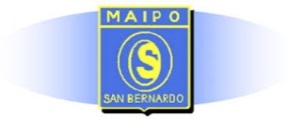 GUIA Nº 12 APRENDIZAJE Y ENSEÑANZA REMOTO SEMANA DEL 03   al 07  DE   AGOSTO  DE 2020Asignatura: Religión         Nivel:2°AñoNombre :___________________________ Curso :____  Ya sabes que la creación es un regalo de Dios, pero el ser humano con su inteligencia, puede transformarla y hacer este mundo mejor. De  esta forma cumple con el mandato de Dios” cuida y administrar la Creación”ActividadI.-Dibuja lo creado por Dios y pinta .A.-Dios creó las flores y las plantasB.-Dios creó el cuerpo humanoc.- Dios creó los peces y el mar II.-Nombra cinco ejemplos de cómo puedes ayudar a Dios en su creación1.-________________________________________________________________2.-________________________________________________________________3.-________________________________________________________________4.-_______________________________________________________________5.-________________________________________________________________PLAN DE TRABAJOPLAN DE TRABAJOINSTRUCCIONES, MATERIALES Y RECURSOS A USARSI PUEDES IMPRIMIR LA GUÍA Y HACERLA ,SINO DESARROLLA LA MISMA EN TU CUADERNONOMBRE DOCENTEMARIA CAROLINA ACEITUNOCORREO ELECTRONICO DOCENTEmaria.aceituno@csmaipo.clESTRATEGIA DE APRENDIZAJE:  UNIDAD IESTRATEGIA DE APRENDIZAJE:  UNIDAD IOACONOCER COMO AYUDAMOS A DIOS EN SU CREACIÓNCONTENIDODIOS NOS INVITA A TRABAJAR -HABILIDADESCOMPRENDER,EJEMPLIFICAR